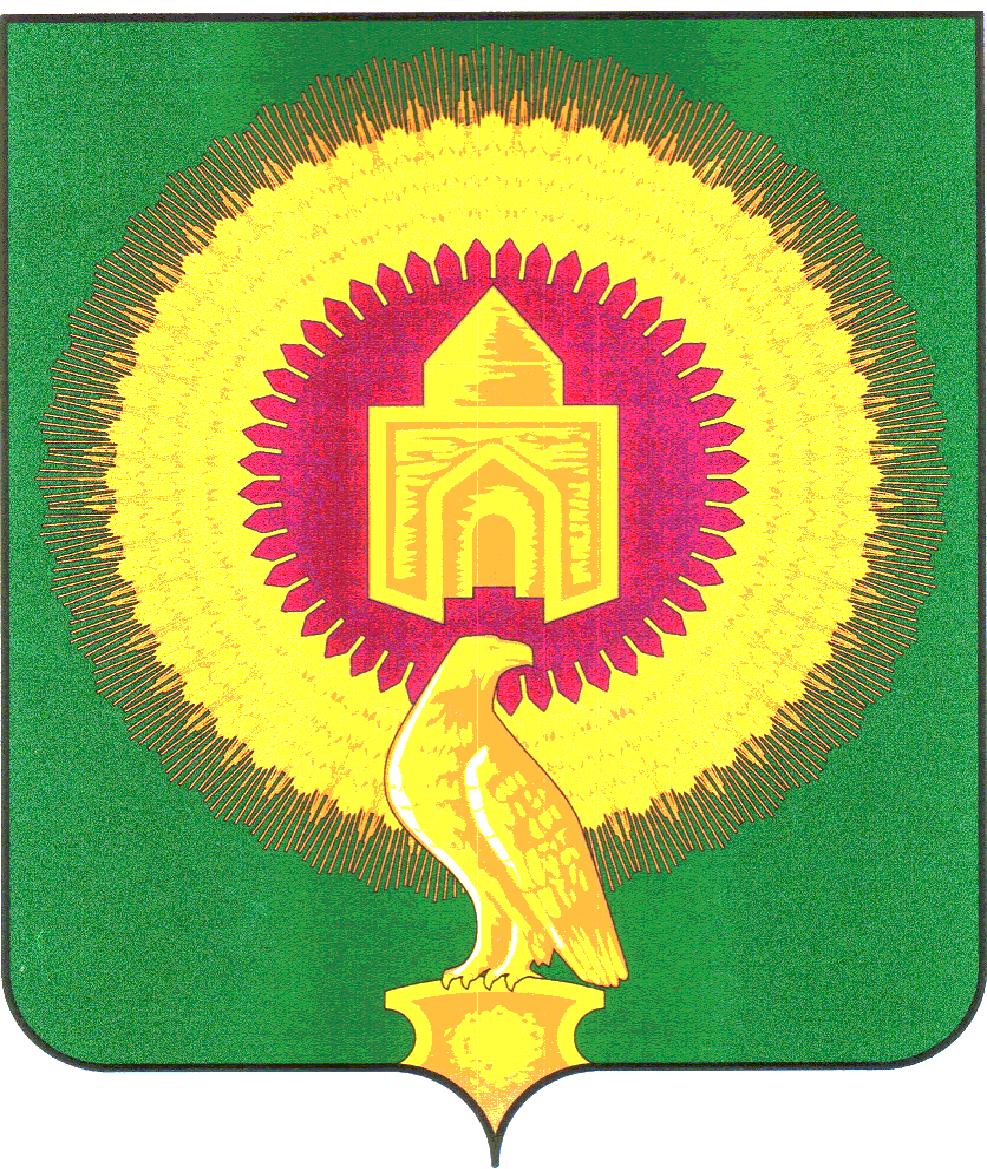 СОВЕТ ДЕПУТАТОВНИКОЛАЕВСКОГО СЕЛЬСКОГО ПОСЕЛЕНИЯВАРНЕНСКОГО МУНИЦИПАЛЬНОГО РАЙОНАЧЕЛЯБИНСКОЙ ОБЛАСТИ                                                 РЕШЕНИЕот 27 января 2021 годас.  Николаевка  №  02Об избрании Главы  Николаевского сельского поселенияВарненского муниципального районаЧелябинской областиВ соответствии с  Федеральным законом от 06 октября 2003 года № 131 – ФЗ «Об общих принципах организации местного самоуправления в Российской Федерации»,  Законом Челябинской области от 11.06.2015 года № 189 – ЗО «О некоторых вопросах правового регулирования организации местного самоуправления в Челябинской области»,   Уставом Николаевского сельского поселения Варненского муниципального района, Решением Совета депутатов Николаевского сельского поселения Варненского муниципального района от 05.11.2020г. № 15 «Об утверждении Положения «О порядке проведения конкурса  по отбору кандидатур на должность Главы Николаевского сельского поселения Варненского муниципального района Челябинской области», на основании протокола заседания конкурсной комиссии по отбору кандидатур на должность Главы Николаевского сельского поселения Варненского муниципального района  от 22 января 2021 года, Совет депутатов Николаевского сельского поселения Варненского муниципального района        РЕШАЕТ:1.Избрать Главой  Николаевского сельского поселения Варненского муниципального района Кулькова Алексея Юрьевича.2. Направить настоящее Решение Главе Варненского муниципального района Челябинской области К.Ю.Моисееву.3. Настоящее Решение вступает в силу  с момента его принятия и подлежит официальному опубликованию в газете «Советское село» и официальном сайте администрации Николаевского сельского поселения Варненского муниципального района.Председатель Совета депутатовНиколаевского сельского поселенияВарненского муниципального района                                     В.А.Бочкарева